                               АНО Центр социальной помощи и содействия в разрешении                                                                         проблем социально незащищенных граждан                                                                                                          «ДАР В БУДУЩЕЕ»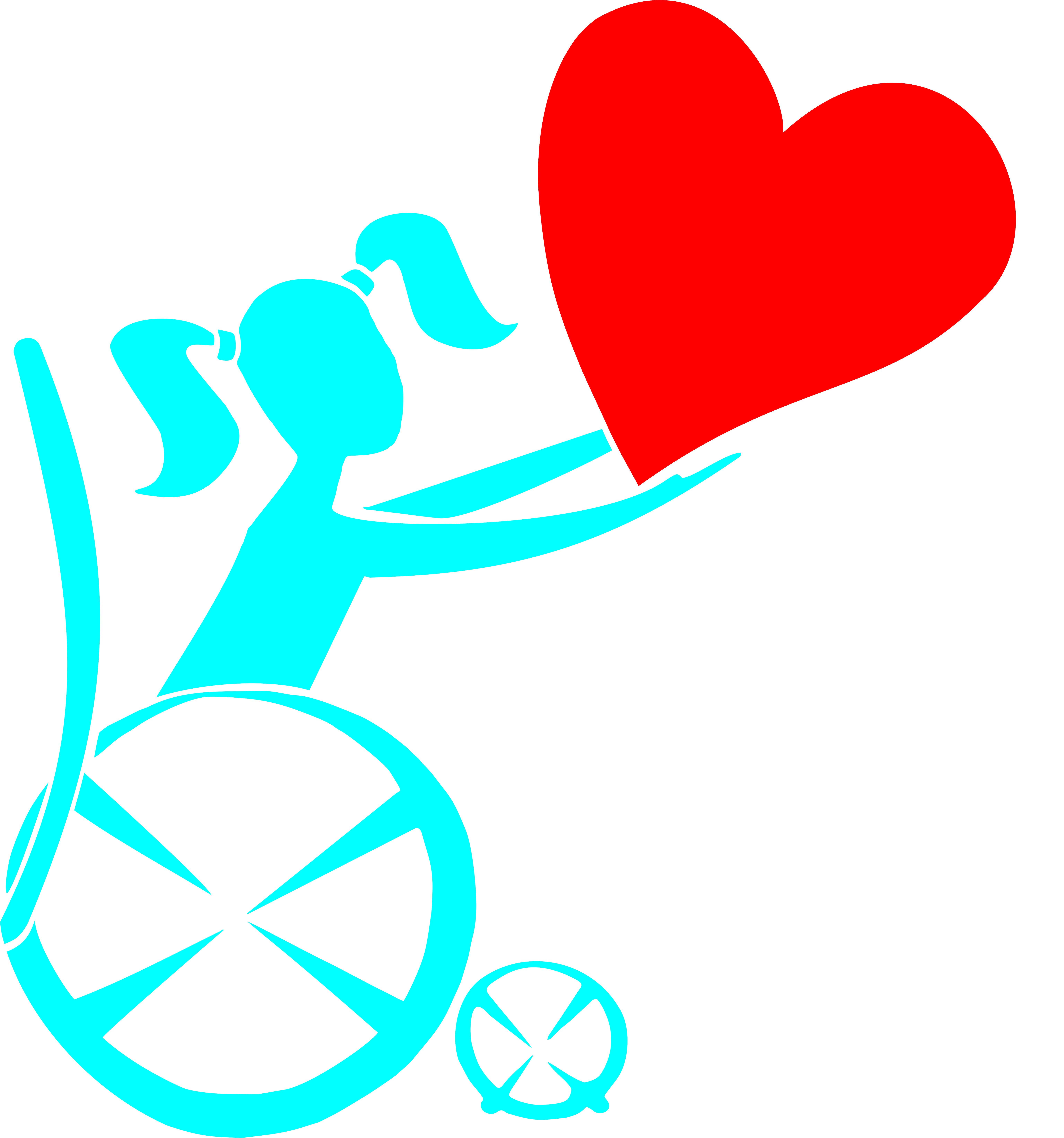 ИНН  7811291427  КПП  781101001 ОГРН  1147800002855                                                                                        г . С-Пб, пр. Солидарности д.5 кв 419                e-mail:  darvbudushee@mail.ru                  Наш Сайт: дарвбудущее.рфТелефон: 8(981)-146-97-32, 8(981)-882-69-05Отчет благотворительной организации за 2017 год.                           АНО Центр социальной помощи и содействия в разрешении проблем социально незащищенных граждан   «ДАР В БУДУЩЕЕ», является некоммерческой организаций и осуществляет свою деятельность в соответствии с Федеральным законом "О некоммерческих организациях" от 12.01.1996 N 7-ФЗ, Федеральным законом от 11 августа 1995 года № 135-ФЗ "О благотворительной деятельности и благотворительных организациях". В 2016 году организация осуществляла уставную деятельность в рамках «Социальной  программы АНО Центр социальной помощи и содействия в разрешении проблем социально незащищенных граждан «ДАР В БУДУЩЕЕ», целью, которой являетсяОказание услуг в сфере социальной помощи и содействия в разрешениипроблем социально незащищенных граждан:-пропаганда общепринятых семейных ценностей и здорового образа жизни,-оказание социальной и психологической помощи путем проведения культурно-досуговых и празднично-развлекательных программ детским и взрослым специализированным, общеобразовательным, оздоровительным учреждениям,-содействие в предупреждении беспризорности и правонарушений среди молодежи,-оказание правовой ( юридической) помощи социально незащищенным гражданам.В современном мире жизнь в социуме довольно разнообразна: кто-то зарабатывает финансы, кто-то идет по карьерной лестнице, кто-то занимается воспитанием детей, но есть еще социально незащищенные граждане, которые нуждаются в нашей помощи и поддержке.В Уставе нашей организации под социально незащищенными гражданами понимаются категории населения, нуждающиеся в социальной помощи: инвалиды, дети-инвалиды, малоимущие граждане, лица без определенного места жительства, матери-одиночки, многодетные родители, лица страдающие наркоманией и (или) алкоголизмом, выпускники детских домов и иные граждане, оказавшиеся в трудной жизненной ситуации. Именно для этих категорий граждан и была разработана наша программа в 2016 году, которая  является бессрочной, и будет считаться реализованной после полного достижения цели и решения задач определенных в ней.В течении 2017 года были проведены мероприятия:1)23 января – празднично-развлекательное мероприятие для Ленинградского  Областного  Государственного  Стационарного  Казенного  Учреждения  СоциальногоОбслуживания  «ЛОДЕЙНОПОЛЬСКОГО  Специального  Дома-Интерната для Престарелых и Инвалидов»(350 чел)11 мая – проведение большого Благотворительного Концерта посвященного Дню Победы для подопечных СПбОО «Жители блокадного Ленинграда» площадки СПбГКУ «Дома ветеранов».  (700 чел)3 сентября – «День Знаний» совместно с Межрегиональной Общественной Благотворительной Организацией «Рука Помощи»л)21 октября –  «День пожилого человека»  для Ленинградского  Областного  Государственного  Стационарного  Казенного  Учреждения  Социального Обслуживания  «ЛОДЕЙНОПОЛЬСКОГО  Специального  Дома-Интерната для Престарелых и Инвалидов»л)4 ноября- «Добрый рисунок», объезд по домам детей-инвалидов из инициативной группы «Особая Охта»(25чел)20 ноября- Мероприятие для Кронштадтского центра реабилитации инвалидов и детей-инвалидов(100 чел)27 ноября- «Мы встречаем зиму» игровая программа для  детей-инвалидов и сирот, 1-ого детского отделения в ФГБУ ФНЦРИ им. Г.А. Альбрехта Минтруда России. (80 чел)21 декабря – Новогодняя Ёлка для для  детей-инвалидов и сирот, 1-ого детского отделения в ФГБУ ФНЦРИ им. Г.А. Альбрехта Минтруда России. (54 чел)Сотрудничество с другими НКОУчастие в Благотворительном марафоне «Век добра», совместно с :-БФ «Яркая Жизнь», - СПбОБ Фонд «Я ЕСТЬ»,-Межрегиональной общественной организацией содействия детям, подросткам и молодежи «Равновесие»,  -АНО центр социально-правовой помощи «Ответ», -СПб АНО «Центр развития семьи и личности«Академия Радости».Участие в Благотворительной ярмарке в рамках  концерта «Рождество» совместно с РО ЕХДА «Миссия «Благая Весть»,  «День Знаний» мероприятие для многодетных и малообеспеченных семей совместно с Межрегиональной Общественной Благотворительной Организацией «Рука Помощи»Сотрудничество с РБФ «Подари надежду» Спби др.Содержание и результат деятельности благотворительной организации за отчетный период:В АНО Центр социальной помощи и содействия в разрешении проблем социально незащищенных граждан «ДАР В БУДУЩЕЕ» работают волонтеры различных специальностей:психологи, юристы, бухгалтеры, учителя, социальные педагоги, музыканты и др.В результате этих мероприятий были достигнуты результаты по развитию гражданской активности, оказана помощь личностям в различных социальных вопросах, это также привело к повышению квалификации участников благотворительных проектов и повышению качества и количества проводимых нами мероприятий.Посетили и приняли участие в различных мероприятиях  АНО Центр социальной помощи и содействия в разрешении проблем социально незащищенных граждан «ДАР В БУДУЩЕЕ» более 1500 человек.За 2017 год организацией получено целевых поступлений в сумме 474419руб.66 коп., в том числе пожертвований 474419руб.66 коп.Общая сумма расходов на Социальную программу составили 530411руб.28коп.,Поступления средств на 2017 запланированы в размере 1 500 000руб 00коп, фактические поступления средств составили 474419руб.66 коп.           В 2017 году труд волонтеров был оценен в  100 950 рублей.Совет организации  формируется Учредителями в порядке, предусмотренном Уставом. Работой Совета руководит Председатель, избранный из числа членов Совета сроком на 10 (десять) лет. Полномочия Совета Учредителей и Заседания Совета действительны. Генеральный директор организации Загалов Эдуард Викторович 15.03.1977 года рождения(Гражданство РФ),  выполняет функции главного бухгалтера. В состав Заседания Совета входят следующие лица:Председатель Совета ( избранный на №1 заседании совета)  Загалова Мария Петровна 09.06.1977 года рождения(Гражданство РФ)Члены Совета :Максимова Вера Ивановна 07.02.1953 года рождения(Гражданство РФ)Кузнецов Андрей Викторович 04.11.1980 года рождения(Гражданство РФ)Ответственность за организацию бухгалтерского учета, соблюдение законодательства при выполнении хозяйственных операций возложена на Загалова Эдуарда Викторовича.Ответственность за формирование учетной политики, ведение бухгалтерского учета, своевременное представление полной и достоверной бухгалтерской отчетности возложена на главного бухгалтера Загалова Эдуарда Викторовича.             Ревизор — Кузнецова ( Карамышева ) Людмила Васильевна, 09.06.1981 года рождения(Гражданство РФ).Правила и сроки проведения заседаний органов управления соблюдены.Отчеты, фото и видео материалы по мероприятиям и программам размещены на сайте организации: дарвбудущее.рф и на официальных страницах АНО Центр социальной помощи и содействия в разрешении проблем социально незащищенных граждан «ДАР В БУДУЩЕЕ» в социальных сетях(в контакте и фейсбук)Налоговыми органами проверки не проводились.Генеральный Директор Загалов Э.В.22.02.2018